APPLICATION FOR REGISTRATIONPART 1.	GENERAL1 If more than one (1) Registered Owner, please attach an extra sheet.PART 2.	VESSEL PARTICULARSPART 3.	INTERNATIONAL SAFETY MANAGEMENT (ISM) CODE DECLARATION OF COMPANYIf Yes/Voluntary, name the organization that has assumed the responsibility and duties for operation of the vessel and has agreed in writing to take over the duties and responsibilities imposed by the ISM Code from the owner or if No, name the organization responsible for the vessel: (if unknown at the time of application, please complete form MI-297A prior to the date of registration). 2 2 Any change in ISM Code Company must be made in writing by submitting form MI-297A to the Republic of the Marshall Islands Maritime Administrator.3 Company Name and Address should be identical as per ISM Document of Compliance.PART 4.	BILLING PARTICULARSBilling, including annual tonnage tax and maritime invoices, post registration will be addressed according to the following information:  Check if invoices are required in hard copy (invoices will be conveyed via e-mail unless otherwise specified)  Check if Maritime Invoices information is same as Annual Tonnage Tax Invoice information.PART 5.	INSTRUMENT RECORDATIONDo you intend to record a mortgage (), financing charter (), bill of sale4 (), or builder’s certificate ()?4 Required for re-registration.PART 6.	OATH OF OWNER OR AUTHORIZED AGENThereby swear and affirm, in accordance with Section 209(1) of the Republic of the Marshall Islands (RMI) Maritime Act, that I am a duly authorized agent or officer of the owner(s), managing owner(s), or part owner(s) of the vessel as described in Part 1 herein and declare that all information contained in Parts 1 through 5 herein are true and correct and that, pursuant to Section 214(1) of the RMI Maritime Act, the Master has been ordered and instructed, upon receipt of the vessel’s RMI Provisional Certificate of Registry, to make the markings required by Section 230 of the RMI Maritime Act, and when transferring from another flag, to surrender the vessel’s documents issued by the Government of the Present Country of Registry as declared in Part 1 herein. I swear and affirm that the vessel will not be present in the waters of an embargoed nation5 at time of registration. I further hereby swear and affirm that the official tonnage of the vessel shall be the tonnage as calculated in accordance with the International Convention on Tonnage Measurement of Ships, 1969, if such calculation is different than as declared hereinabove.5 For the purposes of this document embargoed nation shall include Iran, Syria, Cuba, North Korea, and the Donbas and Crimea regions of Ukraine.  SECTIONS 7, 8 AND 9 MAY BE COMPLETED IF INFORMATION IS AVAILABLE AT THE TIME OF APPLICATION.IF UNKNOWN AT THE TIME OF APPLICATION DECLARATION FORM MI-297B MUST BE COMPLETEDPART 7. DECLARATION OF RO FOR THE MARITIME LABOUR CONVENTION, 2006 (MLC, 2006)PART 8. DECLARATION OF DESIGNATED PERSON ASHORE (DPA), DESIGNATED PERSON (DP), ROPursuant to RMI Maritime Regulation 1.07, the DPA(s) (for ISM Code vessels) or DP(s) (for non-ISM Code vessels) is/are:PART 9. DECLARATION OF RECOGNIZED SECURITY ORGANIZATION (RSO)/COMPANY SECURITY OFFICER (CSO)Pursuant to Chapter XI-2, Regulation 4, of the International Convention for the Safety of Life at Sea, 1974, as amended, and the ISPS Code the CSO(s) is/are:The undersigned affirms that he/she is authorized to act on behalf of the Company and that the information contained in Parts 7, 8 and 9 herein are true and correct and that any change in DPA(s), DP(s), CSO(s), (RO)s or RSO(s) must immediately be made in writing by submitting the appropriate form(s) to the Administrator, electronically or otherwise.REPUBLIC OF THE MARSHALL ISLANDSMARITIME ADMINISTRATORCheck all that apply:Newbuilding 	Transfer from another flag 	Re-registration 	Laid-up 	Self-Propelled 	Non-Self-Propelled NEW NAMENEW NAMENEW NAMEPRESENT NAMEPRESENT NAMEPRESENT NAMEPRESENT NAMEIMO NUMBERPRESENT COUNTRY OF REGISTRYSERVICE TYPESERVICE TYPESERVICE TYPESERVICE TYPEEXPECTED DATE OF REGISTRATIONEXPECTED DATE OF REGISTRATIONEXPECTED DATE OF REGISTRATIONPRESENT CLASSIFICATION SOCIETYPRESENT CLASSIFICATION SOCIETYPRESENT CLASSIFICATION SOCIETYINTENDED CLASSIFICATION SOCIETY (only if changing at registration)INTENDED CLASSIFICATION SOCIETY (only if changing at registration)INTENDED CLASSIFICATION SOCIETY (only if changing at registration)INTENDED CLASSIFICATION SOCIETY (only if changing at registration)INTENDED CLASSIFICATION SOCIETY (only if changing at registration)NAME OF REGISTERED OWNER(S)1NAME OF REGISTERED OWNER(S)1DOMICILE / ADDRESS (full address)DOMICILE / ADDRESS (full address)OWNER IMO NO.OWNER IMO NO.CITIZENSHIPOWNERSHIP %BUILT BYBUILT BYHULL NO.HULL NO.YEAR BUILTYEAR BUILTPLACE BUILT (City, Country)PLACE BUILT (City, Country)PLACE BUILT (City, Country)PLACE BUILT (City, Country)KEEL LAYING DATEDATE AND PLACE OF CONVERSION (if applicable)DATE AND PLACE OF CONVERSION (if applicable)PROPULSION TYPEPROPULSION TYPEPROPULSION TYPEPROPULSION TYPEPROPULSION TYPEUMSUMS Steam		 Motor Steam		 Motor Steam		 Motor Steam		 Motor Steam		 Motor Yes	 No Yes	 NoDYNAMIC POSITIONING FITTED (if applicable)DYNAMIC POSITIONING FITTED (if applicable)TOTAL PROPELLING POWERTOTAL PROPELLING POWERTOTAL PROPELLING POWERTOTAL PROPELLING POWERTOTAL PROPELLING POWERDEADWEIGHT TONSDEADWEIGHT TONSDEADWEIGHT TONS Yes	 No Yes	 No      KW      KW      KW      KW      KWAS PER ITC ’69 (in Meters):LENGTHBREADTHDEPTHDEPTHDEPTHGROSS TONSGROSS TONSGROSS TONSGROSS TONSNET TONSIs the ISM Code applicable?	  Yes	 No	 VoluntaryIs the ISM Code applicable?	  Yes	 No	 VoluntaryIMO ISM Code Company Number (if applicable):      Recognized Organization (RO) for Document of Compliance  Recognized Organization (RO) for Document of Compliance  Company Name 3:      Company Name 3:      Company Name 3:      Address 3:      Address 3:      Address 3:      Telephone:      Facsimile:      Email:      ANNUAL TONNAGE TAX INVOICESMARITIME INVOICESCompany:      Company:      Attention:      Attention:      Address:      Address:      Telephone:      Telephone:      Email:      Email:     Email:     Email:     I,, a citizen of,Subscribed and Sworn Before meSubscribed and Sworn Before meSubscribed and Sworn Before meSubscribed and Sworn Before meSubscribed and Sworn Before meSubscribed and Sworn Before meSubscribed and Sworn Before meSubscribed and Sworn Before meSubscribed and Sworn Before methisthisday of20  at(SIGNATURE)SIGNATURE OF NOTARY PUBLIC, OR OTHER OFFICER AUTHORIZED 
BY RMI LAW TO ADMINISTER OATHSSIGNATURE OF NOTARY PUBLIC, OR OTHER OFFICER AUTHORIZED 
BY RMI LAW TO ADMINISTER OATHSSIGNATURE OF NOTARY PUBLIC, OR OTHER OFFICER AUTHORIZED 
BY RMI LAW TO ADMINISTER OATHSSIGNATURE OF NOTARY PUBLIC, OR OTHER OFFICER AUTHORIZED 
BY RMI LAW TO ADMINISTER OATHSSIGNATURE OF NOTARY PUBLIC, OR OTHER OFFICER AUTHORIZED 
BY RMI LAW TO ADMINISTER OATHSSIGNATURE OF NOTARY PUBLIC, OR OTHER OFFICER AUTHORIZED 
BY RMI LAW TO ADMINISTER OATHS(TITLE)Is MLC, 2006 Certification applicable?	 Yes	 No	 VoluntaryIs a National Statement of Compliance being requested for mobile offshore units?	 Yes	 NoThe RO appointed for the issuance of a Maritime Labour Certificate (MLC) to the vessel is: If the ISM Code is Yes/Voluntary, name of the RO appointed for the issuance of a Safety Management Certificate (SMC): Name of  DPA or  DP: First Name:          Last Name:       Name of  DPA or  DP: First Name:          Last Name:       Name of  DPA or  DP: First Name:          Last Name:       Telephone:      24-hour Mobile Telephone:      DP/A Email:      Name of  Alternate DPA or  Alternate DP:      Name of  Alternate DPA or  Alternate DP:      Name of  Alternate DPA or  Alternate DP:      Telephone:      24-hour Mobile Telephone:      Email:      Is the International Ship and Port Facility Security (ISPS) Code applicable?	  Yes	 No	 VoluntaryIf Yes/Voluntary, name the RSO appointed for the issuance of an International Ship Security Certificate (ISSC): Name of CSO: First Name:              Last Name:      Name of CSO: First Name:              Last Name:      Name of CSO: First Name:              Last Name:      Telephone:      24-hour Mobile Telephone:      CSO Email:      Name of Alternate CSO:      Name of Alternate CSO:      Name of Alternate CSO:      Telephone:      24-hour Mobile Telephone:      Email:      Print Name & Title	SignatureDate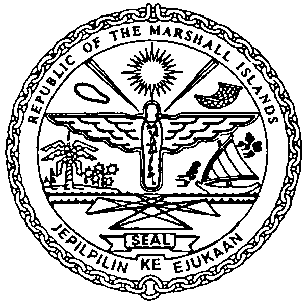 